План-конспектзанятия педагога дополнительного образованияБеляевой Ангелины Николаевны.Объединение: Фитнес- аэробика Программа: Фитнес-аэробикаГруппа: 01-58Дата проведения: 14.12.2023Время проведения: 09:00Тема занятия: Степ – аэробика. Техника основных шагов на занятиях степ – аэробикой. Double Step, Step Interval, Dance Step, Advanced Step, Basic Step. Цели: Создание условий для освоения техники базовых шагов степ-аэробики.Степ-аэробика – прекрасная тренировка опорно-двигательной системы организма, координации движений, равновесия. Степ-аэробика, – вертикальный стадион. Нагрузка в ней более мягкая, чем в базовой аэробике. Меньше утомляются икроножные мышцы. Значительная нагрузка в степ-аэробике ложится на мышцы бедра, чем способствует более быстрому улучшению формы ног. Показ и выполнение упражнений РазминкаХодьба с заданиями:* на носках руки вверх* на пятках руки на пояс* на внутреннем своде стопы, руки к плечам* на внешнем своде стопы, руки в стороны* перекатом с пятки на носок, руки за спину* спиной вперед, перекатом с носка на пятку.Бег в умеренном темпе, с заданием*приставными шагами правым/левым боком* спиной вперед* скрестными шагами правым/левым бокомИ. П. – о. с., левая рука на поясе. Правой рукой сбоку обхватить голову, наклоняя ее направо; удерживать данное положение. Повторить, поменяв руки.Встаньте прямо, немного расставивноги ислегка согнув их в коленях. Сначала поднимаем вверх одну руку и тянемся за воображаемым предметом. Затем рука свободно «падает» вниз. То же самое выполняем другой рукой. Голова при этом чуть запрокинута. И. п. – узкая стойка ноги врозь, руки за спиной в «замок». Наклон туловища влево, мышцы живота напрячь. Повторить в другую сторону.И. п. – узкая стойка ноги врозь, руки на пояс. Глубокий наклон туловища вперёд Сесть, скрестить ноги. Колени слегка разведены. Руки в «замок». Вытянуть руки вверх, ладони наружу. Удерживать в таком положении.Основные виды шагов в степ-аэробике:1.Основной шаг (правой, левой ногой);2.Широкий шаг – стопы ставятся на края степа;3.Попеременный подъем на платформу;4.Попеременное поднимание коленей;5.Попеременное поднимание ног в сторону;6.Попеременное поднимание пяток к бедру;7.Переход по платформеBasic Step. Тренировка для начинающих, где изучаются базовые шаги и несложные комбинации. 1- поставить на степ одну ногу;2- поставить вторую ногу;3- опустить на пол первую ногу;4- опустить вторую.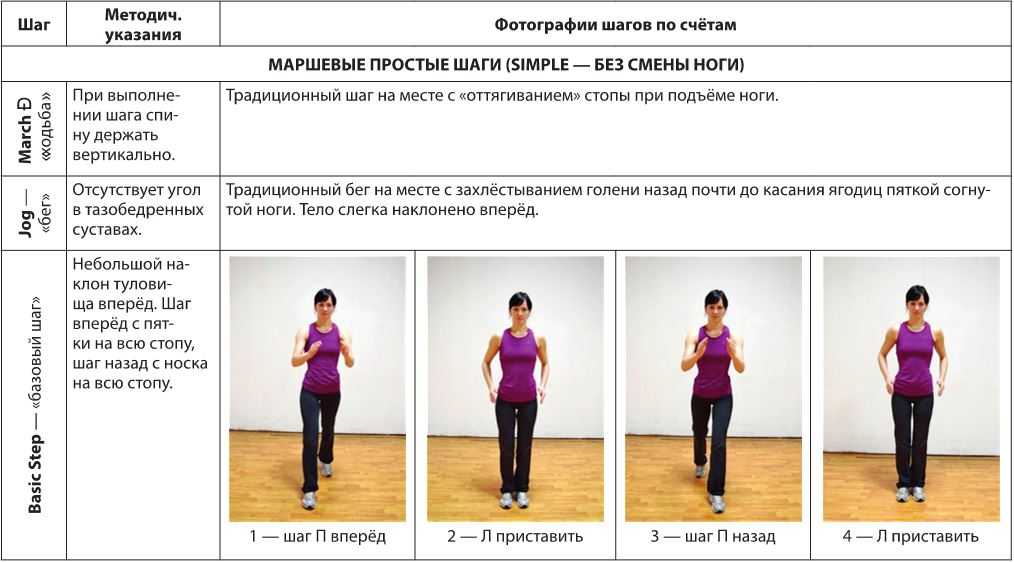 Advanced Step. Тренировка для продвинутых занимающихся, кто уже имел опыт занятий со степом. Как правило, включает в себя сложные связки и прыжковые упражнения.Dance Step. Занятие для тех, кто любит танцевальную хореографию. В этой программе шаги складываются в танцевальные связки, что поможет вам не только худеть, но и развивать пластику и грациозность.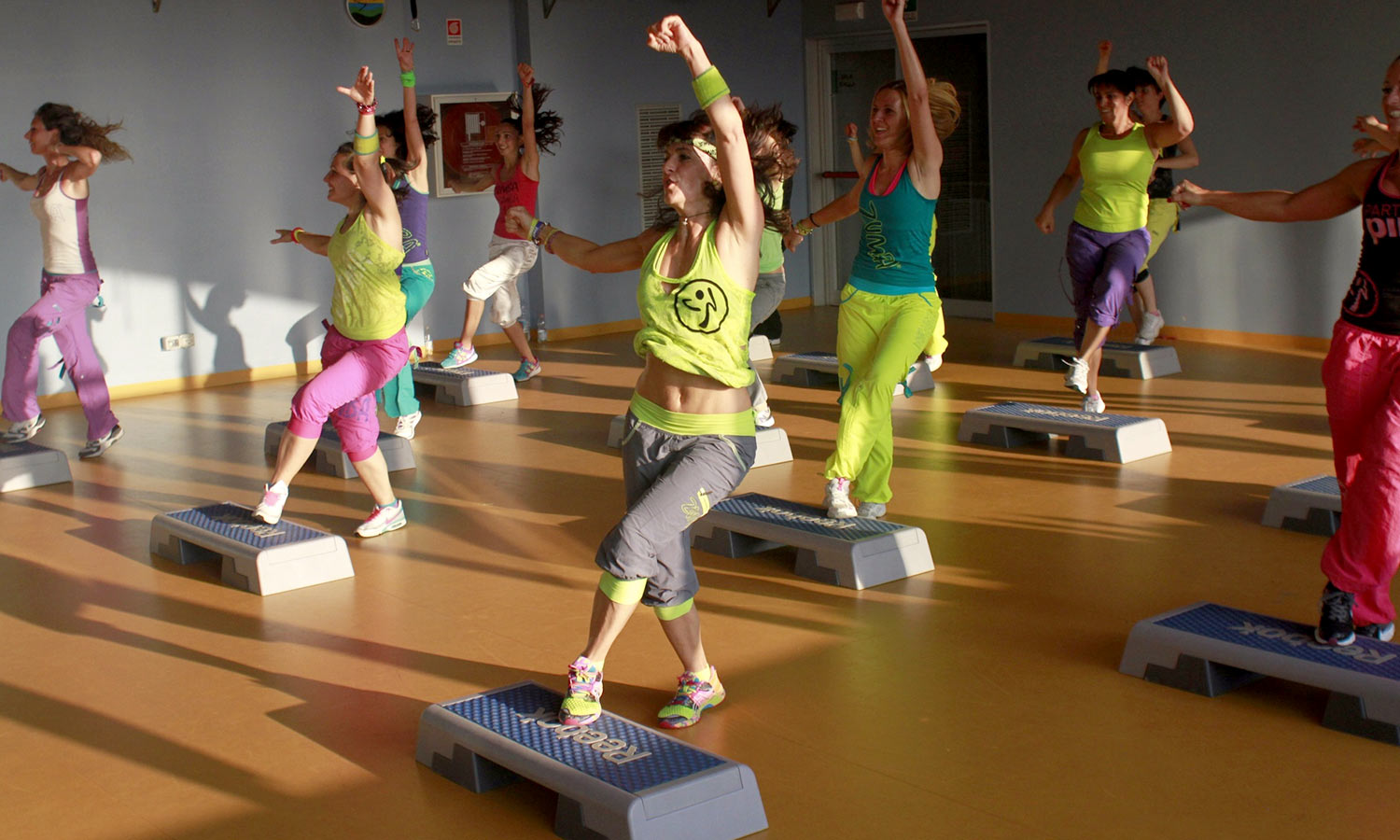 Step Interval. Тренировка проходит в интервальном темпе, вас ждут взрывные интервалы и спокойные интервалы для восстановления. Идеально для быстрого похудения.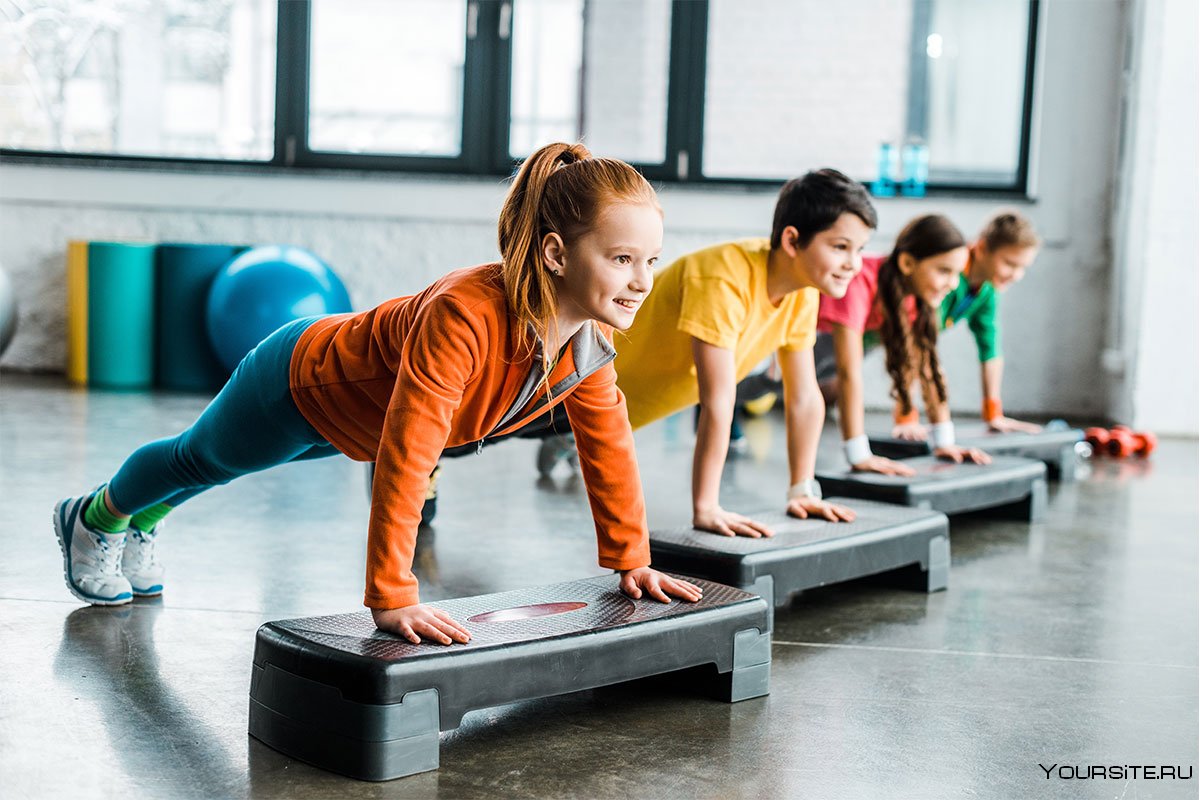 Double Step. Тренировка, в которой используются две степ-платформы для повышения эффективности от занятияДомашнее задание: изучить виды аэробики и технику их выполнения.Обратная связь: фото и видео самостоятельного выполнения задания отправлять на электронную почту metodistuz@mail.ru для педагога Беляевой А.Н.